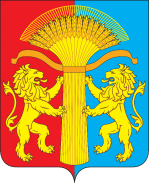 АДМИНИСТРАЦИЯ КАНСКОГО РАЙОНА КРАСНОЯРСКОГО КРАЯПОСТАНОВЛЕНИЕ30.01.2024                                   г. Канск		                          № 40 - пгО признании утратившим силу постановления администрации Канского района Красноярского края от 21.06.2011 № 392-пг «Об утверждении Перечня муниципальных услуг, оказываемых Комитетом по управлению муниципальным имуществом Канского района в качестве основных видов деятельности»	На основании Федерального закона от 06.10.2003 № 131-ФЗ «Об общих принципах организации местного самоуправления в Российской Федерации», решения Канского районного совета депутатов от 18.10.2018 № 24-154 о ликвидации МКУ «Комитета по управлению муниципальным имуществом Канского района» возникла необходимость признать утратившим силу действующий нормативный правовой акт в соответствии с установленным порядком, руководствуясь ст.ст.38, 40 Устава Канского района Красноярского края, ПОСТАНОВЛЯЮ:          1. Признать утратившим силу постановление администрации Канского района Красноярского края от 21.06.2011 № 392-пг «Об утверждении Перечня муниципальных услуг, оказываемых Комитетом по управлению муниципальным имуществом Канского района в качестве основных видов деятельности».        2. Контроль за исполнением настоящего возложить на заместителя Главы Канского района по оперативным вопросам С.И. Макарова.        3. Настоящее постановление подлежит опубликованию в официальном печатном издании «Вести Канского района», подлежит размещению на официальном сайте Канского муниципального района Красноярского края в информационно - телекоммуникационной сети «Интернет» и вступает в силу с момента подписания.Глава Канского района                                                       А.А. Заруцкий